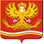           Администрация Михайловского муниципального образования                      ПОСТАНОВЛЕНИЕВ соответствии со статьей 100 Федерального закона от 05.04.2013 N 44-ФЗ "О контрактной системе в сфере закупок товаров, работ, услуг для обеспечения государственных и муниципальных нужд",ПОСТАНОВЛЯЕТ:1. Утвердить Порядок осуществления ведомственного контроля в сфере закупок для обеспечения нужд Михайловского муниципального образования (далее - Порядок, прилагается).2. Органам местного самоуправления Михайловского муниципального образования, имеющим подведомственных заказчиков, в месячный срок со дня опубликования настоящего Постановления привести в соответствие с действующим законодательством Российской Федерации регламенты проведения ведомственного контроля в сфере закупок для обеспечения нужд Михайловского муниципального образования.3. Настоящее постановление опубликовать в газете "Муниципальный вестник" и разместить на официальном сайте Михайловского муниципального образования в сети «Интернет» (http://mixailovskoemo.ru/).4. Контроль за исполнением настоящего Постановления оставляю за собой.И.о. Главы Михайловскогомуниципального образования                                                                 В.В. ЗиминаУтвержденПостановлением АдминистрацииМихайловского муниципального образованияот 08 февраля 2021 г. N 18ПОРЯДОКОСУЩЕСТВЛЕНИЯ ВЕДОМСТВЕННОГО КОНТРОЛЯ В СФЕРЕ ЗАКУПОКДЛЯ ОБЕСПЕЧЕНИЯ НУЖД МИХАЙЛОВСКОГО МУНИЦИПАЛЬНОГО ОБРАЗОВАНИЯ1. Настоящий Порядок устанавливает последовательность действий органов местного самоуправления Михайловского муниципального образования (далее - органы ведомственного контроля) при осуществлении ведомственного контроля в сфере закупок товаров, работ, услуг для обеспечения нужд Михайловского муниципального образования (далее - ведомственный контроль) в отношении подведомственных им заказчиков (далее - заказчик).2. Ведомственный контроль осуществляется в отношении заказчиков, подведомственных органам ведомственного контроля, в том числе их контрактных служб, контрактных управляющих, комиссий по осуществлению закупок, уполномоченных органов и уполномоченных учреждений (далее - субъекты контроля), на предмет соответствия действий (бездействия) субъектов контроля требованиям законодательства Российской Федерации и иных нормативных правовых актов о контрактной системе в сфере закупок товаров, работ, услуг для обеспечения государственных и муниципальных нужд (далее - законодательство Российской Федерации о контрактной системе в сфере закупок).3. При осуществлении ведомственного контроля органы ведомственного контроля осуществляют проверку соблюдения законодательства Российской Федерации о контрактной системе в сфере закупок, в том числе:1) соблюдения ограничений и запретов, установленных законодательством Российской Федерации о контрактной системе в сфере закупок;2) соблюдения требований о нормировании в сфере закупок;3) правильности определения и обоснования начальной (максимальной) цены контракта, цены контракта, заключаемого с единственным поставщиком (подрядчиком, исполнителем), начальной цены единицы товара, работы, услуги, начальной суммы цен единиц товара, работы, услуги;4) непревышения объема финансового обеспечения, включенного в планы-графики, над объемом финансового обеспечения для осуществления закупок, утвержденным и доведенным до заказчика;5) соответствия информации об идентификационных кодах закупок и непревышения объема финансового обеспечения для осуществления данных закупок, содержащихся в предусмотренных Федеральным законом от 5 апреля 2013 года N 44-ФЗ "О контрактной системе в сфере закупок товаров, работ, услуг для обеспечения государственных и муниципальных нужд" информации и документах, не подлежащих в соответствии с указанным Федеральным законом формированию и размещению в единой информационной системе в сфере закупок;6) предоставления учреждениям и предприятиям уголовно-исполнительной системы, организациям инвалидов преимущества в отношении предлагаемой ими цены контракта, суммы цен единиц товара, работы, услуги;7) соблюдения требований, касающихся участия в закупках субъектов малого предпринимательства, социально ориентированных некоммерческих организаций;8) соблюдения требований по определению поставщика (подрядчика, исполнителя);9) соблюдения предусмотренных Федеральным законом от 5 апреля 2013 года N 44-ФЗ "О контрактной системе в сфере закупок товаров, работ, услуг для обеспечения государственных и муниципальных нужд" требований к исполнению, изменению контракта, а также соблюдения условий контракта, в том числе в части соответствия поставленного товара, выполненной работы (ее результата) или оказанной услуги условиям контракта;10) соответствия использования поставленного товара, выполненной работы (ее результата) или оказанной услуги целям осуществления закупки.3.1. В отношении информации, включенной в план-график и предусматривающей заключение энергосервисного контракта в соответствии со статьей 108 Федерального закона от 5 апреля 2013 года N 44-ФЗ "О контрактной системе в сфере закупок товаров, работ, услуг для обеспечения государственных и муниципальных нужд", проверка, предусмотренная подпунктом 4 пункта 3 настоящего Порядка, органами ведомственного контроля не проводится.4. Ведомственный контроль в сфере закупок осуществляется уполномоченными должностными лицами органа ведомственного контроля путем проведения плановых и внеплановых проверок.Должностные лица органов ведомственного контроля, уполномоченные на осуществление мероприятий ведомственного контроля, должны иметь высшее образование или дополнительное профессиональное образование в сфере закупок.5. По форме проверки подразделяются на документарные и (или) выездные.6. Плановые проверки осуществляются на основании плана проведения плановых проверок, который составляется органами ведомственного контроля на один год.План проведения плановых проверок утверждается руководителем органа ведомственного контроля. Плановой проверке подлежат закупки за последние 3 года до даты начала ее проведения. Срок указанного периода проведения плановой проверки может быть изменен по мотивированному решению органа ведомственного контроля.В отношении каждого субъекта контроля плановые проверки проводятся не чаще чем один раз в шесть месяцев.Контрольные мероприятия органов ведомственного контроля проводятся не ранее шести месяцев с момента окончания контрольных мероприятий функциональным органом администрации Михайловского муниципального образования Финансово-бюджетное управление.7. Органы ведомственного контроля в срок не позднее 25 декабря года, предшествующего году проведения плановых проверок, размещают утвержденный план проведения плановых проверок на сайте органа ведомственного контроля.Формирование плана проверок осуществляется с учетом информации о контрольных мероприятиях, планируемых (проводимых) функциональным органом администрации Михайловского муниципального образования Финансово-бюджетное управление, в целях исключения дублирования деятельности по контролю.8. Срок проведения плановой проверки не может составлять более 20 рабочих дней со дня начала ее проведения. В исключительных случаях, связанных с необходимостью проведения сложных и (или) длительных исследований, испытаний, экспертиз и расследований, срок проведения плановой проверки может быть продлен по решению руководителя органа ведомственного контроля или лица, его замещающего, но не более одного раза и не более чем на 20 рабочих дней, при этом общий срок проведения проверки не может составлять более 40 рабочих дней.9. Внеплановые проверки осуществляются на основании решения руководителя органа ведомственного контроля при наличии информации, содержащей признаки нарушения законодательства Российской Федерации и иных нормативных правовых актов о контрактной системе в сфере закупок.Информация может быть получена из различных источников, в том числе официального сайта единой информационной системы в сфере закупок в сети Интернет (ЕИС) и средств массовой информации.Срок проведения внеплановой проверки составляет не более 10 рабочих дней со дня принятия решения о проведении внеплановой проверки. В случае необходимости получения дополнительной информации и документов, необходимых для проведения внеплановой проверки, срок проведения внеплановой проверки может быть продлен по решению руководителя органа ведомственного контроля или лица, его замещающего не более одного раза и не более чем на 10 рабочих дней, при этом общий срок проведения проверки не может составлять более 20 рабочих дней.10. Решение о форме проведения проверки (документарная и (или) выездная) принимается: при плановой проверке - на стадии формирования плана проверок, а при назначении внеплановой проверки - определяется в приказе о проведении такой проверки.11. Ведомственный контроль осуществляется в соответствии с регламентом осуществления ведомственного контроля, утвержденным органом ведомственного контроля.12. Регламент осуществления ведомственного контроля должен содержать:1) основания проведения мероприятий ведомственного контроля;2) порядок проведения плановых и внеплановых проверок;3) срок проведения мероприятий ведомственного контроля;4) права и обязанности должностных лиц, уполномоченных на осуществление ведомственного контроля;5) права и обязанности должностных лиц заказчика, в отношении которого проводятся мероприятия ведомственного контроля;6) порядок и сроки составления акта проверки по результатам мероприятий ведомственного контроля;7) порядок реализации результатов контрольных мероприятий;8) срок хранения материалов проверки;9) иные сведения.13. По результатам проведения мероприятия ведомственного контроля составляется акт проверки, который подписывается должностным лицом органа ведомственного контроля, ответственным за проведение мероприятия ведомственного контроля, и представляется руководителю органа ведомственного контроля или иному уполномоченному руководителем ведомственного контроля лицу.14. При оформлении результатов контрольных мероприятий вопросы, относящиеся в соответствии с частью 8 статьи 99 Федерального закона от 5 апреля 2013 года N 44-ФЗ "О контрактной системе в сфере закупок товаров, работ, услуг для обеспечения государственных и муниципальных нужд" к компетенции органов внутреннего муниципального финансового контроля (подпункты 2, 3, 8 - 10 пункта 3 настоящего Порядка), должны быть отражены в отдельном разделе акта проверки.15. В случае выявления по результатам мероприятий ведомственного контроля действий (бездействия), содержащих признаки административного правонарушения в сфере закупок, информация о данном нарушении с приложением копии акта проверки и копий материалов, подтверждающих выявленное нарушение, подлежит направлению в орган, уполномоченный в соответствии с Кодексом Российской Федерации об административных правонарушениях возбуждать дела об административных правонарушениях в сфере закупок товаров, работ, услуг для обеспечения государственных и муниципальных нужд, в срок не позднее 10 рабочих дней с момента подписания акта.Информация о нарушениях, содержащих признаки административного правонарушения в сфере закупок, направляется отдельно от информации о нарушениях, содержащих признаки административного правонарушения, относящегося к компетенции органов внутреннего муниципального финансового контроля.16. Материалы проверки, направляемые в орган, уполномоченный в соответствии с Кодексом Российской Федерации об административных правонарушениях, возбуждать дела об административных правонарушениях в сфере закупок товаров, работ, услуг для обеспечения государственных и муниципальных нужд, должны подтверждать:1) факт нарушения законодательства о закупках;2) полномочия должностных лиц, совершивших нарушение.Копии материалов проверки должны быть заверены надлежащим образом руководителем заказчика (иным уполномоченным лицом).17. В случае выявления по результатам проверок действий (бездействия), содержащих признаки состава уголовного преступления, органы ведомственного контроля передают материалы проверки в правоохранительные органы.18. По результатам осуществления мероприятий ведомственного контроля органы ведомственного контроля направляют информацию в функциональный орган Администрации Михайловского муниципального образования Финансово-бюджетное управление по форме согласно Приложению к настоящему Порядку.- за первое полугодие текущего года - не позднее 10 июля текущего года;- за отчетный год - не позднее 15 января года, следующего за отчетным.19. Все материалы по результатам мероприятий ведомственного контроля хранятся органом ведомственного контроля не менее трех лет.Приложениек Порядкуосуществления ведомственного контроляв сфере закупок для обеспечения нуждМихайловского муниципального образованияИНФОРМАЦИЯо результатах мероприятий ведомственного контроляв сфере закупок для обеспечения нуждМихайловского муниципального образования_______________________________________________________(наименование органа местного самоуправления)ЗА ___ ПОЛУГОДИЕ (ГОД) ____ ГОДА(нужное подчеркнуть)от 08 февраля 2021 года                                                                 № 18                                                       Михайловск«Об утверждении Порядка осуществления ведомственного контроля в сфере закупок для обеспечения нужд Михайловского муниципального образования»Номер строкиНаименование показателяВсего1231.1. Количество проведенных проверок, в том числе:2.плановых3внеплановых4.2. Количество проверенных закупок, в том числе:5.открытых конкурсов в электронной форме6.электронных аукционов7.конкурсов с ограниченным участием в электронной форме8.двухэтапных конкурсов в электронной форме9.запросов котировок в электронной форме10.запросов предложений в электронной форме11.единственный поставщик (исполнитель, подрядчик)12.3. Сумма начальных (максимальных) цен проверенных закупок в ходе проведенных проверок (тыс. руб.), в том числе:13.открытых конкурсов в электронной форме14.электронных аукционов15.конкурсов с ограниченным участием в электронной форме16.двухэтапных конкурсов в электронной форме17.запросов котировок в электронной форме18.запросов предложений в электронной форме19.единственный поставщик (исполнитель, подрядчик)20.4. Количество выявленных нарушений, относящихся к компетенции органов внутреннего государственного финансового контроля, в том числе:21.соблюдение требований о нормировании в сфере закупок22.правильность определения и обоснования начальной (максимальной) цены контракта, цены контракта, заключаемого с единственным поставщиком (подрядчиком, исполнителем), начальной цены единицы товара, работы, услуги, начальной суммы цен единиц товара, работы, услуги23.применение заказчиком мер ответственности и совершение иных действий в случае нарушения поставщиком (подрядчиком, исполнителем) условий контракта24.соответствие поставленного товара, выполненной работы (ее результата) или оказанной услуги условиям контракта25.своевременность, полнота и достоверность отражения в документах учета поставленного товара, выполненной работы (ее результата) или оказанной услуги26.соответствие использования поставленного товара, выполненной работы (ее результата) или оказанной услуги целям осуществления закупки27.5. Количество выявленных фактов, имеющих признаки административного нарушения в сфере закупок28.6. Количество выявленных фактов, имеющих признаки преступлений